Inbetriebnahmeprotokoll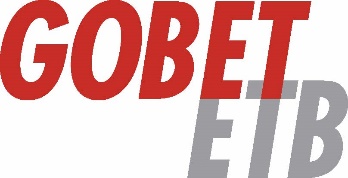 StrassenbeleuchtungGemeinde:       Neuanlage ReparaturObjektbezeichnung/Strasse/Strang:       Leuchten Ersatz KontrolleMastNr.KurzschlussstromKurzschlussstromKurzschlussstromSchutzartLeuchten Technische AngabenLeuchten Technische AngabenLeuchten Technische AngabenLeuchten Technische AngabenLeuchten Technische AngabenTragwerkTragwerkTragwerkMastNr.L1-PENL2-PENL3-PENTN-SFabrikatTypArtikel Nr.Lumen[lm]Programm-ierungLpH[m]Material[Al / Fe]Mast[SK / PK]Bemerkungen      A      A      A      lm ja /  nein      m      A      A      A      lm ja /  nein      m      A      A      A      lm ja /  nein      m      A      A      A      lm ja /  nein      m      A      A      A      lm ja /  nein      m      A      A      A      lm ja /  nein      m      A      A      A      lm ja /  nein      m      A      A      A      lm ja /  nein      m      A      A      A      lm ja /  nein      m      A      A      A      lm ja /  nein      m      A      A      A      lm ja /  nein      m      A      A      A      lm ja /  nein      m      A      A      A      lm ja /  nein      m      A      A      A      lm ja /  nein      mAusführung am:Ausführung durch:Stempel und Unterschrift